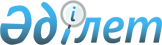 О внесении изменений в постановление Правительства Республики Казахстан от 17 февраля 2009 года № 164Постановление Правительства Республики Казахстан от 12 мая 2009 года № 689

      Правительство Республики Казахстан 



ПОСТАНОВЛЯЕТ:







      1. Внести в 

 постановление 

 Правительства Республики Казахстан от 17 февраля 2009 года № 164 «Об утверждении Правил использования целевых 


текущих трансфертов из республиканского бюджета 2009 года областными 


бюджетами и бюджетом города Астаны на поддержку повышения урожайности 


и качества производимых сельскохозяйственных культур» следующие 


изменения:






      в 

 Правилах 

 использования целевых текущих трансфертов из республиканского бюджета 2009 года областными бюджетами и бюджетом города Астаны на поддержку повышения урожайности и качества производимых сельскохозяйственных культур, утвержденных указанным постановлением:






      абзац седьмой 

 пункта 7 

 исключить;






      в 

 приложении 

 к Правилам:






      в графе «Вид продукции» строки, порядковый номер 7, слова «Сульфат аммония*» заменить словами «Сульфат аммония».






      2.


 Настоящее постановление вводится в действие с 6 марта 2009 года и 


подлежит официальному опубликованию.



      



Премьер-Министр






      Республики Казахстан                       К. Масимов



					© 2012. РГП на ПХВ «Институт законодательства и правовой информации Республики Казахстан» Министерства юстиции Республики Казахстан
				